רשימת ציוד לכיתה ג' – לשנה"ל תשפ"גשפה: 3 מחברות שורות בגודל A4, קלסר חצי שקוף בצבע כחול, דפדפת שורה 10 שמרדפים.חשבון והנדסה: מחברת משובצת בגודל A4 .תורה: מחברת 14 שורות מולדת: מחברת 14 שורות מדעים: מחברת 14 שורות כישורי חיים: מחברת 14 שורות מורשת: מחברת 14 שורות אנגלית: מחברת 14 שורות.תיתכן רכישת ציוד נוסף, תקבלו הודעה במהלך השיעורים הראשונים ע"י המורים המלמדים בכיתה.קלמר: עפרונות, מחדד, מחק, צבעים, טושים, מספריים, דבק, סרגל,             מרקרים בצבעים: צהוב, תכלת, ירוק וורוד.לתא:  3 מחברות גדולות A4.לוח מחיק + 3 טושים מחיקים ומחק ללוח.2 חבילות מגבונים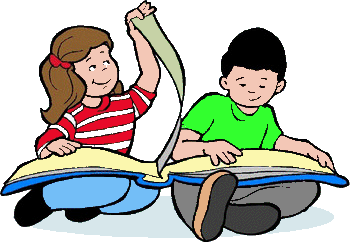 ציוד לכתה: (יישמר בארון המורה)	מחקחבילת עפרונות דבק